关于开展“墨点中华，以诗会友”诗词大赛通知各学院团委、学生社团：为丰富校园文化生活，促进中华优秀文化的传承和发展，激发广大学生对诗词的兴趣和热爱，特举办“墨点中华，以诗会友”诗词大赛，现将有关事宜通知如下：活动主题体验诗词魅力，传承文化经典二、举办单位主办单位：共青团青岛农业大学委员会承办单位：共青团园林与林学院委员会、虹子汉韵社、园林研究会三、活动时间2024年5月6日—5月18日四、活动地点青岛农业大学平度校区创业中心五、参赛对象青岛农业大学全体在校学生六、活动要求1、报名各学院于5月6日前组织并发起报名并填写报名表，以班级为单位统计上报。2、初赛各学院于5月12日之前举办初赛，参赛的同学需填写报名表，最终选拔出六人为一队进入决赛，于5月12日晚8点前将晋级决赛的人员的姓名、学号、联系方式、队伍名称以及活动报名表发送至邮箱3165651820@qq.com。进入决赛的同学需加大赛通知群。3、决赛决赛分为四个环节，以小组参赛的方式进行；第一环节结束后需将队伍中的六人分为三组，每组两人，分别参与后面三个环节；决赛时间暂定于5月18日。环节一：队伍介绍各队成员进行自我介绍展示风采，要求介绍中至少融入一句诗词。环节二：连字成诗每组随机抽取题目。一人从打乱字序的宫格中找出正确诗句，另一人说出对应的诗名和作者。环节三：你画我猜每组随机抽取题目。一人根据题目诗句作画，另一人根据画作推测对应诗句。环节四：飞花令晋级队伍两两对决，随机抽取题目。一人说出前半句诗，另一人接后半句，诗句中必须含有关键字。直到有一方背不出,则另一方获胜。后第一轮获胜两队再进行比拼，说出含题目图片中植物的诗句，获胜者直接成为擂主。奖项此次比赛邀请专业指导老师作为评审，设置一等奖一组，二等奖三组，三等奖八组；另外根据选手现场表现，设置最佳选手奖，并颁发相应证书。七、活动说明（一）活动负责人：许菲菲郑  涵 15763316089赵月萁 13630959835（二）活动通知群：QQ群：819838128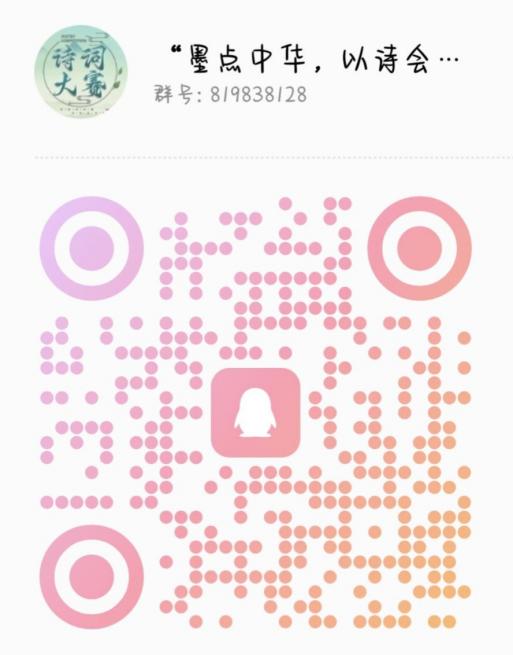                           共青团青岛农业大学委员会                       共青团园林与林学院委员会虹子汉韵社、园林研究会                       2024年3月29日